Liebe Eltern,
wir suchen für sechs defekte Roller Eltern mit geschickten Händen.
An einigen Rollern sind die Reifen beschädigt, sowie die Bremsen.
Bitte melden Sie sich per Mail oder telefonisch an:

karin.wetter@mail.aachen.de
Mit vielen lieben Grüße das OGS Team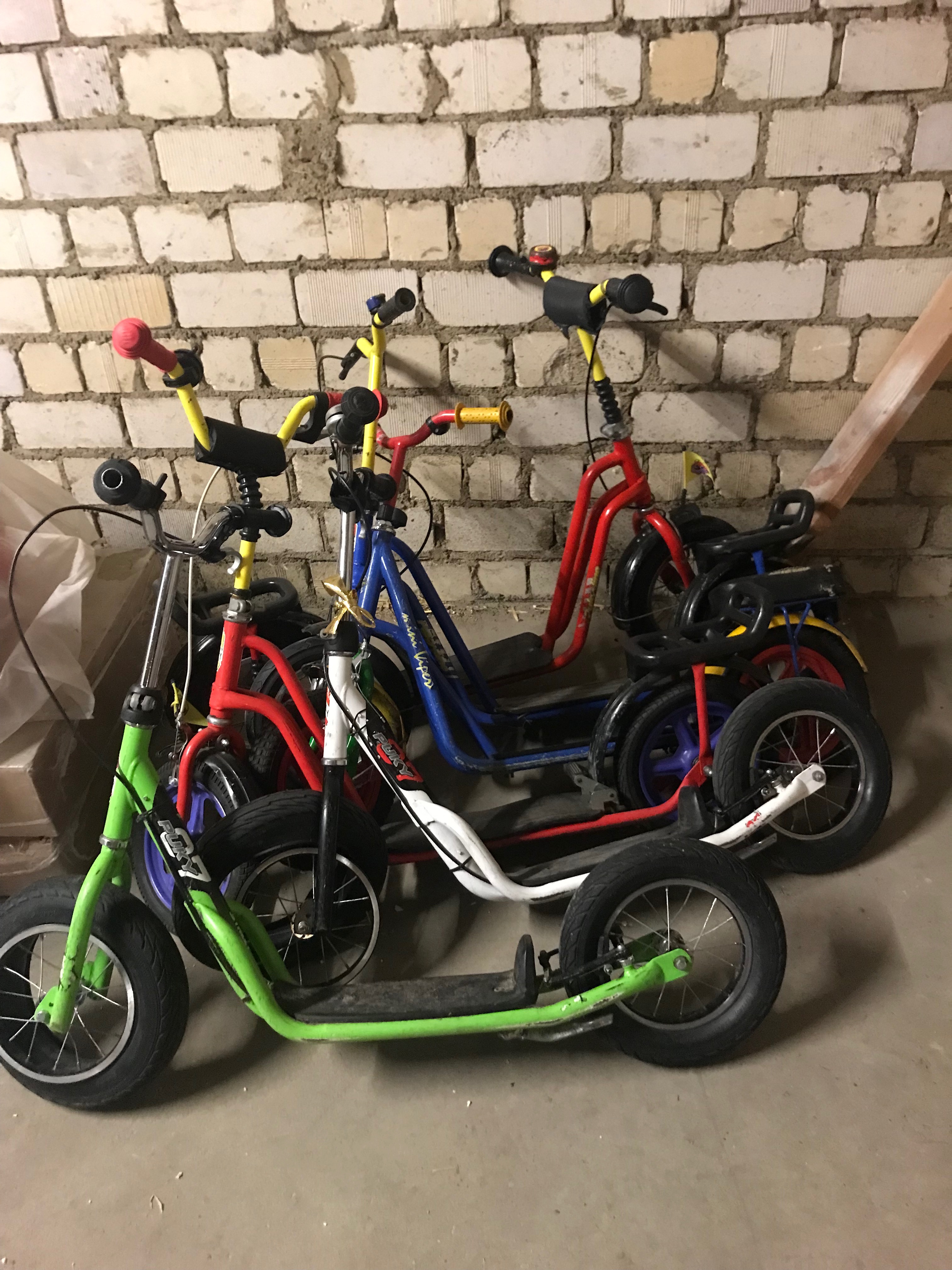 